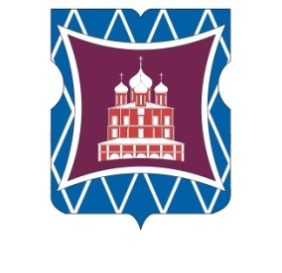 СОВЕТ ДЕПУТАТОВМУНИЦИПАЛЬНОГО ОКРУГА ДОНСКОЙРЕШЕНИЕ23 января 2019 года       01-03-01Об отчете  начальника Отдела МВД России по Донскому району города Москвы о деятельности Отдела МВД России по Донскому району города Москвы в 2018 годуЗаслушав и обсудив отчет начальника Отдела МВД России по Донскому району города Москвы Романова Р.Г. о деятельности Отдела МВД России по Донскому району города Москвы в 2018 году  в соответствии с частью 3 статьи 8 Федерального закона от 07 февраля 2011 года № 3-ФЗ "О полиции",  приказом Министерства внутренних дел Российской Федерации от 30 августа 2011 года № 975 "Об организации и проведении отчетов должностных лиц территориальных органов МВД России",    Совет депутатов муниципального округа Донской решил:1. Принять к сведению отчет начальника Отдела МВД России по Донскому району города Москвы Романова Р.Г. о деятельности Отдела МВД  России по Донскому району города Москвы в 2018 году.2. Рекомендовать  начальнику Отдела МВД России по Донскому району города Москвы  Романову Р.Г. усилить контроль:- за соблюдением запрета продажи алкогольной и табачной продукции несовершеннолетним лицам;-  за деятельностью участковых уполномоченных полиции.	3. Направить настоящее решение в Управление внутренних дел по Южному административному округу Главного Управления МВД России по городу Москве, начальнику Отдела МВД России по Донскому району города Москвы Романову Р.Г.4. Разместить настоящее решение на официальном сайте муниципального округа Донской  www.mo-donskoy.ru.5. Контроль за исполнением настоящего решения возложить на главу муниципального округа Донской Кабанову Т.В.Глава муниципального округаДонской									 Т.В. Кабанова